проект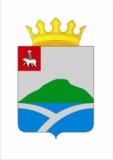 ДУМАУИНСКОГО  МУНИЦИПАЛЬНОГО ОКРУГА ПЕРМСКОГО КРАЯРЕШЕНИЕВ соответствие с пунктом 1 части 10 статьи 35, статьей 44 Федерального закона от 06.10.2003 № 131-ФЗ «Об общих принципах организации местного самоуправления в Российской Федерации, пунктом 1 части 7 статьи 22, статьей 33  Устава Уинского муниципального округа Пермского края, в целях приведения в соответствие действующему законодательству, Дума Уинского муниципального округа РЕШАЕТ:1. Внести в Устав Уинского муниципального округа Пермского края, следующие изменения и дополнения:1.1.  в части 1 статьи 4 «Вопросы местного значения»:а)  в пункте 38  слова «, проведение открытого аукциона на право заключить договор о создании искусственного земельного участка» исключить;б) дополнить пунктами 42, 43 следующего содержания:«42) принятие решений о создании, об упразднении лесничеств, создаваемых в их составе участковых лесничеств, расположенных на землях населенных пунктов муниципального округа, установлении и изменении их границ, а также осуществление разработки и утверждения лесохозяйственных регламентов лесничеств, расположенных на землях населенных пунктов;43) осуществление мероприятий по лесоустройству в отношении лесов, расположенных на землях населенных пунктов муниципального округа.».1.2. часть 2 статьи 7 «Муниципальный контроль»  изложить в следующей редакции:«2. Организация и осуществление видов муниципального контроля регулируются Федеральным законом от 31 июля 2020 года № 248-ФЗ «О государственном контроле (надзоре) и муниципальном контроле в Российской Федерации». В соответствии с частью 9 статьи 1 Федерального закона № 248-ФЗ муниципальный контроль подлежит осуществлению при наличии в границах муниципального округа объектов соответствующего вида контроля.»;1.3. пункт 9 части 8 статьи 22 «Дума Уинского муниципального округа» изложить в следующей редакции: «9) установление в соответствии с законодательством денежного содержания выборных должностных лиц органов местного самоуправления, осуществляющих свои полномочия на постоянной основе. Установление в соответствии с действующим законодательством размеров и условий оплаты труда выборных должностных лиц органов местного самоуправления, осуществляющих свои полномочия на постоянной основе.Установление в соответствии с законодательством должностных окладов муниципальных служащих, а также размеров и условий ежемесячных и иных дополнительных выплат и порядка их осуществления;».2. Изменения в Устав Уинского муниципального округа Пермского края направить на государственную регистрацию в установленном законом порядке.3. Настоящее решение вступает в силу со дня его официального опубликования в печатном средстве массовой информации газете «Родник-1» после государственной регистрации.4. Контроль над исполнением решения возложить на комиссию по вопросам местного самоуправления Думы Уинского муниципального округа.О внесении изменений и дополнений в Устав Уинского муниципального округа Пермского краяПредседатель Думы Уинского муниципального округа М.И. БыкаризГлавы муниципального округа - глава администрации Уинского муниципального округа А.Н. Зелёнкин